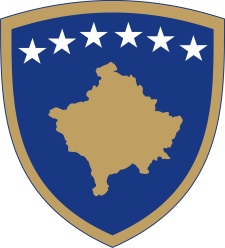 Republika e KosovësRepublika Kosova-Republic of KosovoQeveria - Vlada - Government                              Br. 01/39              Datum: 04.04.2018Na osnovu  člana  92 stav 4. i člana  93 stav  (4) Ustava Republike Kosovo, člana 4 Pravilnika br. 02/2011 o oblastima administrativnih odgovornosti Kancelarije Premijera i ministarstava, izmenjenog i dopunjenog  Pravilnikom br. 14/2017, Pravilnikom br. 15/2017 i Pravilnikom br. 16/2017, i člana  19 Pravilnika o radu Vlade Republike Kosovo  br. 09/2011, Vlada Republike Kosova je, na sednici održanoj 04. aprila  2018 godine, donela:O D L U K UVlada Republike Kosovo imenuje  za članove nadzornog odbora "Trepča a.d. sledeče kandidate;  G. Esat Peci, kryesues; G. Feriz Fetahu;G. Xhafer Nuli;G. Shqyqyri Sadiku;G. Ardian Syla;1.6 G. Naser Peci2. Imenovani iz tačke 1. ove odluke obavljaju dužnosti i odgovornosti u skladu sa Zakonom br. 03/L-087 o javnim preduzećima, izmenjenim i dopunjenim Zakonom br. 04 / l-111 i Zakonom br. 05/l-009, Zakonom br. 05/l-120 za Trepču, kao i drugim zakonskim odredbama kojje su na snazi.   3. Odluka stupa na snagu danom potpisivanja.Ramush HARADINAJ		___________________                                                                                        Premijer Republike Kosovo   Dostavlja se:zamenicima Premijera svim ministarstvima  (ministrima )generalnom sekretaru KPR-a  		Arhivi VladeRepublika e KosovësRepublika Kosova - Republic of KosovoQeveria - Vlada - Government                      Br. 02/39              Datum: 04.04.2018Na osnovu  člana  92 stav 4. i člana  93 stav  (4) Ustava Republike Kosovo, člana 4 Pravilnika br. 02/2011 o oblastima administrativnih odgovornosti Kancelarije Premijera i ministarstava, izmenjenog i dopunjenog  Pravilnikom br. 14/2017, Pravilnikom br. 15/2017 i Pravilnikom br. 16/2017, i člana  19 Pravilnika o radu Vlade Republike Kosovo  br. 09/2011, Vlada Republike Kosova je, na sednici održanoj 04. aprila  2018 godine, donela:O D L U K U1.  Usvaja se nacrt zakona o mikrofinansijskim institucijama i nebankarskim finansijskim institucijama.2.  Nacrt zakona iz tačke 1 ove odluke se prosleđuje Skupštini Republike Kosovo. 3.  Odluka stupa na snagu danom  potpisivanja.Ramush HARADINAJ								___________________                                                                                                 Premijer Republike Kosovo   Dostavlja se:zamenicima Premijera svim ministarstvima  (ministrima )Generalnom sekretaru KPR-a  		Arhivi VladeRepublika e KosovësRepublika Kosova - Republic of KosovoQeveria - Vlada - Government      Br. 03/39              Datum: 04.04.2018Na osnovu  člana  92 stav 4. i člana  93 stav  (4) Ustava Republike Kosovo, člana 4 Pravilnika br. 02/2011 o oblastima administrativnih odgovornosti Kancelarije Premijera i ministarstava, izmenjenog i dopunjenog  Pravilnikom br. 14/2017, Pravilnikom br. 15/2017 i Pravilnikom br. 16/2017, i člana  19 Pravilnika o radu Vlade Republike Kosovo  br. 09/2011, Vlada Republike Kosova je, na sednici održanoj 04. aprila  2018 godine, donela:O D L U K U1.  Usvaja se Administrativno uputstvo za planiranje i izradu strateških dokumenata i akcionih planova.2.  Obavezuje se  Kancelarije premijera i ostale ovlaščene institucije  na sprovođenje i uputstva iz tačke 1 ove odluke, 3.  Odluka stupa na snagu danom  potpisivanja.Ramush HARADINAJ								___________________                                                                                                 Premijer Republike Kosovo   Dostavlja se:zamenicima Premijera svim ministarstvima  (ministrima )Generalnom sekretaru KPR-a  		Arhivi VladeRepublika e KosovësRepublika Kosova - Republic of KosovoQeveria - Vlada - Government  	Br. 04/39              Datum: 04.04.2018Na osnovu  člana  92 stav 4. i člana  93 stav  (4) Ustava Republike Kosovo, člana 4 Pravilnika br. 02/2011 o oblastima administrativnih odgovornosti Kancelarije Premijera i ministarstava, izmenjenog i dopunjenog  Pravilnikom br. 14/2017, Pravilnikom br. 15/2017 i Pravilnikom br. 16/2017, i člana  19 Pravilnika o radu Vlade Republike Kosovo  br. 09/2011, Vlada Republike Kosova je, na sednici održanoj 04. aprila  2018 godine, donela:O D L U K U1.  Usvaja se Pravilnik o upravljanju projektima u oblasti informacione i komunikacione tehnologije 2.  Obavezuje se  Ministarstvo za javnu upravu i ostale ovlaščene institucije  na sprovođenje i uputstva iz tačke 1 ove odluke, 3.  Odluka stupa na snagu danom  potpisivanja.Ramush HARADINAJ								___________________                                                                                                 Premijer Republike Kosovo   Dostavlja se:zamenicima Premijera svim ministarstvima  (ministrima )Generalnom sekretaru KPR-a  		Arhivi VladeRepublika e KosovësRepublika Kosova - Republic of KosovoQeveria - Vlada - Government                       Br. 05/39              Datum: 04.04.2018Na osnovu  člana  92 stav 4. i člana  93 stav  (4) Ustava Republike Kosovo, člana 4 Pravilnika br. 02/2011 o oblastima administrativnih odgovornosti Kancelarije Premijera i ministarstava, izmenjenog i dopunjenog  Pravilnikom br. 14/2017, Pravilnikom br. 15/2017 i Pravilnikom br. 16/2017, i člana  19 Pravilnika o radu Vlade Republike Kosovo  br. 09/2011, Vlada Republike Kosova je, na sednici održanoj 04. aprila  2018 godine, donela:O D L U K UUspostavlja se tehnička radna grupa sa ciljem predlaganja  razvoja  novog  rudniku Kosovske energetske korporacije.  2.  Tehnička radna grupa će imati sledeći sastav:    2.1.  Kosovske energetske korporacija - tri predstavnika (jedan član Upravnog odbora, dva od predstavnika višeg menadžmenta); 2.2  Ministarstvo za ekonomski razvoj - jednog predstavnik.; 2.3  Ministarstvo finansija - jednog predstavnika;  2.4  Ministarstvo životne sredine i prostornog planiranja - jednog predstavnika.;2.5  Jedinica za implementaciju projekta "Novo Kosovo" - jednog predstavnika.; 2.6   Geološka služba Kosova – jednog predstavnika. 2.7   Nezavisna komisija za rudnike i minerale - jednog predstavnika.;2.8  Univerzitet u Mitrovici "Isa Boljetini" fakultet Geoloških nauka - Rudarstvo - jednog predstavnika; 2.9  Institut INKOS AD – jednog predstavnika; 2.10  Nezavisni eksperti, koje predlaže Vlada;  3. Tehničku radnu grupu vodi predstavnik Kosovske energetske korporacije, koja priprema konačni predlog Vladi, najkasnije do 10. aprila 2018. 4.  Mandat Radne tehničke grupe završava se sa podnošenjem finalnog predloga Vladi.5. Odluka stupa na snagu danom  potpisivanja.Ramush HARADINAJ								___________________                                                                                               Premijer Republike Kosovo   Dostavlja se:zamenicima Premijera svim ministarstvima  (ministrima )Generalnom sekretaru KPR-a  		Arhivi VladeRepublika e KosovësRepublika Kosova - Republic of KosovoQeveria - Vlada - Government  	Br. 06/39              Datum: 04.04.2018Na osnovu  člana  92 stav 4. i člana  93 stav  (4) Ustava Republike Kosovo, člana 4 stav 2.Zakona br.. 04/L-052 o međunarodnim sporazumima, člana 4 Pravilnika br. 02/2011 o oblastima administrativnih odgovornosti Kancelarije Premijera i ministarstava, izmenjenog i dopunjenog  Pravilnikom br. 14/2017, Pravilnikom br. 15/2017 i Pravilnikom br. 16/2017, i člana  19 Pravilnika o radu Vlade Republike Kosovo  br. 09/2011, Vlada Republike Kosova je, na sednici održanoj 04. aprila  2018 godine, donela:O D L U K U1.  Usvaja se u principu inicijativu za pregovore Sporazuma između Vlade Republike Kosovo i Vlade Republike Albanije o uzajamnom priznavanju vozačkih dozvola.  2. Tokom pregovora ovog sporazuma, Ministarstvo unutrašnjih poslova je dužno da postupa u skladu sa odredbama Ustava Republike Kosovo, Zakonom br. 04/L-052 o međunarodnim sporazumima i drugim zakonskim odredbama.  3. Odluka stupa na snagu danom potpisivanja..Ramush HARADINAJ								___________________                                                                                                 Premijer Republike Kosovo   Dostavlja se:zamenicima Premijera svim ministarstvima  (ministrima )Generalnom sekretaru KPR-a  		Arhivi VladeRepublika e KosovësRepublika Kosova - Republic of KosovoQeveria - Vlada - Government  	Br. 07/39              Datum: 04.04.2018Na osnovu  člana  92 stav 4. i člana  93 stav  (4) Ustava Republike Kosovo, člana 4 stav 2.Zakona br.. 04/L-052 o međunarodnim sporazumima, člana 4 Pravilnika br. 02/2011 o oblastima administrativnih odgovornosti Kancelarije Premijera i ministarstava, izmenjenog i dopunjenog  Pravilnikom br. 14/2017, Pravilnikom br. 15/2017 i Pravilnikom br. 16/2017, i člana  19 Pravilnika o radu Vlade Republike Kosovo  br. 09/2011, Vlada Republike Kosova je, na sednici održanoj 04. aprila  2018 godine, donela:O D L U K U1.  Usvaja se u principu inicijativu za pregovore  "Sporazuma o izbegavanju dvostrukog oporezivanja i sprečavanju fiskalne utaje u pogledu poreza na dohodak i na kapital " između Vlade Republike Kosova i Vlade Kraljevine Saudijske Arabije ..  2. Tokom pregovora ovog sporazuma, Ministarstvo finansija je dužno da postupa u skladu sa odredbama Ustava Republike Kosovo, Zakonom br. 04/L-052 o međunarodnim sporazumima i drugim zakonskim odredbama.  3. Odluka stupa na snagu danom potpisivanja..Ramush HARADINAJ								___________________                                                                                                 Premijer Republike Kosovo   Dostavlja se:zamenicima Premijera svim ministarstvima  (ministrima )Generalnom sekretaru KPR-a  		Arhivi VladeRepublika e KosovësRepublika Kosova - Republic of KosovoQeveria - Vlada - Government  	Br. 08/39              Datum: 04.04.2018Na osnovu  člana  92 stav 4. i člana  93 stav  (4) Ustava Republike Kosovo, člana 4 stav 2.Zakona br.. 04/L-052 o međunarodnim sporazumima, člana 4 Pravilnika br. 02/2011 o oblastima administrativnih odgovornosti Kancelarije Premijera i ministarstava, izmenjenog i dopunjenog  Pravilnikom br. 14/2017, Pravilnikom br. 15/2017 i Pravilnikom br. 16/2017, i člana  19 Pravilnika o radu Vlade Republike Kosovo  br. 09/2011, Vlada Republike Kosova je, na sednici održanoj 04. aprila  2018 godine, donela:O D L U K UUsvaja se u principu inicijativu za pregovore  "Sporazuma između Vlade Republike Kosovo i Vlade Velikog Vojvodstva Luksemburga o Projektu za razvoj saradnje "KSV/020: Podrška reformi obrazovanja i stručnog usavršavanja na Kosovu - faza 2"Tokom pregovora ovog sporazuma, Ministarstvoobrazovanja, nauke i tehnologije je dužno da postupa u skladu sa odredbama Ustava Republike Kosovo, Zakonom br. 04/L-052 o međunarodnim sporazumima i drugim zakonskim odredbama. Odluka stupa na snagu danom potpisivanja..Ramush HARADINAJ								___________________                                                                                                 Premijer Republike Kosovo   Dostavlja se:zamenicima Premijera svim ministarstvima  (ministrima )Generalnom sekretaru KPR-a  		Arhivi VladeRepublika e KosovësRepublika Kosova - Republic of KosovoQeveria - Vlada - Government                                    Nr. 09/39                Datë: 04.04.2018Na osnovu  člana  92 stav 4. i člana  93 stav  (4) Ustava Republike Kosovo, člana 7 stav 4. Zakona br. 04/L-037 o visokom obrazovanju u Republici Kosovo, člana 4 Pravilnika br. 02/2011 o oblastima administrativnih odgovornosti Kancelarije Premijera i ministarstava, izmenjenog i dopunjenog  Pravilnikom br. 14/2017, Pravilnikom br. 15/2017 i Pravilnikom br. 16/2017, i člana  19 Pravilnika o radu Vlade Republike Kosovo  br. 09/2011, Vlada Republike Kosova je, na sednici održanoj 04. aprila  2018 godine, donela:O D L U K U1. O ratifikaciji članova Nacionalnog saveta za kvalitet (NSK) Kosovske agencije za akreditaciju (KAA), u Skupštini Republike Kosovo u sledećem sastavu:    1.1. Prof Ass. Dr. Vjolca Krasnići; 1.2 Prof Ass. Dr Arta Jakupi ; 1.3 Dr Sc. Spec. Rozafa Koliqi-Lila; 1.4 Prof Dr Magdalena Ziolo; 1.5 Prof Dr Gazmend Luboteni; 1.6  Prof Dr Herbert K. Amato; 1.7 Prof Dr Džavit Redža; 1. Prof Mr. Jeffery Butel; 1.9 Prof Ass. Dr Dukađin Zeka;  2. Nacionalni savet za kvalitet (NSK) Kosovske agencije za akreditaciju (AAK), se bira na određeni mandat od pet godina. 3. Odluka stupa na snagu na dan ratifikacije članova Nacionalnog Saveta za Kvalitet u Skupštini Republike Kosovo.                                                                                    Ramush HARADINAJ								___________________                                                                                               Premijer Republike Kosovo   Dostavlja se:zamenicima Premijera svim ministarstvima  (ministrima )Generalnom sekretaru KPR-a  		Arhivi Vlade